Instrument returnReturning an instrumentIn order to return an instrument go to SEARCH – STUDENT and select or search for the right student. Select the tab “Hired Instrument”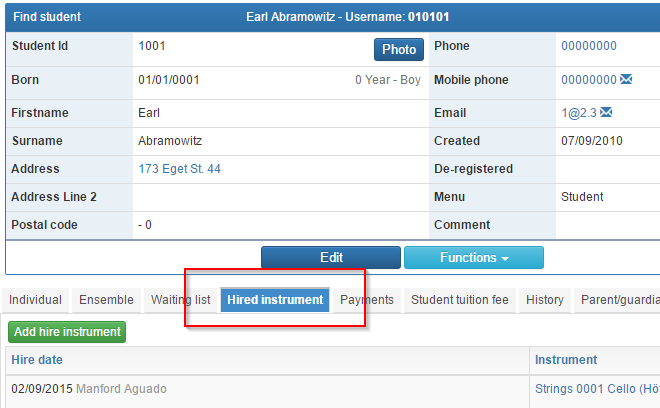 Click “Returned” on the right hand side of the screen.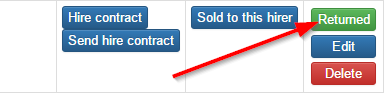 … and remember to delete any associated payments!Title: Instrument returnCategory: 10. Student AdministrationLast update: 06-01-2017 15:19Author: KrestinaLanguage: EnglishKeywords: